PERSONAL PROFILE: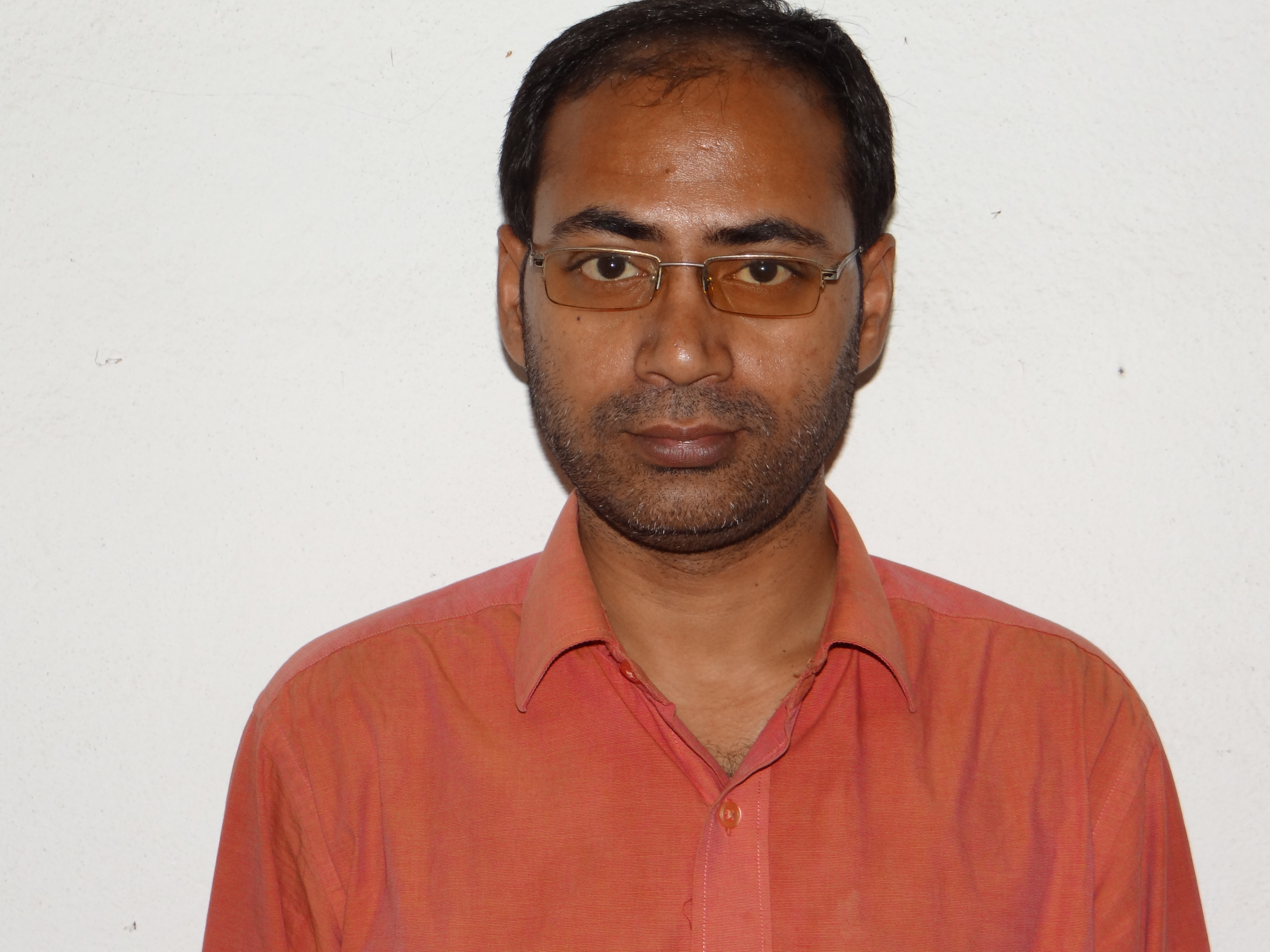 Name: SUMANTRA CHANDA (MA in Ancient History)Designation: Assistant ProfessorSpecialization: Ancient HistoryDate of Birth: 13.03.1977Teaching Experience: 11+ yearsCourses Taught: Honours & GeneralSubjects Taught: HistoryResearch Experience: Currently pursuing PhD in the Viswa-Bharati UniversityTitle of Thesis: Choice of Prota- and Antagonists in Bengali Historical Fiction, 1850-1950Date of Award of PhD: NAFuture Plan of Research: Cultural StudiesPublication: NilAdministrative Work: See Annexure - IICo-Curricular Activity: See Annexure - IIIExpert:Resource Person:Syllabus Planning:Examination Paper Setter:Visiting MemberExtracurricular Activity: See Annexure - IVOrganiser:Judge:Presiding Officer: Has essayed the role of Presiding Officer in the 2013 West Bengal State Panchayat Elections, 2013.Has Attended an Orientation Programme and a Refresher Course.